EFETEuropean Federation of Energy TradersCredit Support Annexbetween………………………………………(“Party A”) and……………………………………… (“Party B”)This Credit Support Annex (the “Annex”) shall constitute an Annex to, and shall modify, supplement, amend, form part of and be subject to, any General Agreement between the Parties to which it is annexed at the time of its execution. In this case, the Effective Date of such General Agreement shall also be the effective date of this Annex (the “Effective Date”).OR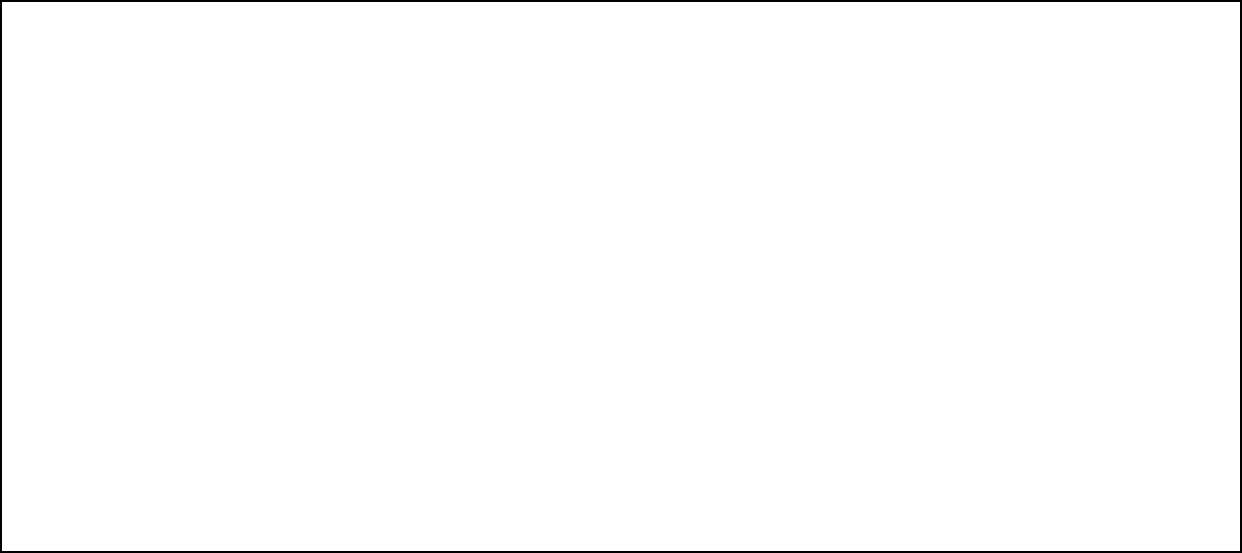 §13Bank AccountsTransfers of Cash pursuant to § 3 and § 4 as well as payments of Interest Amounts shall be effected to the following accounts:Party A:Bank:Account number: Swift:Party B:Bank:Account number: Swift:§14SpecificationsMinimum Transfer Amount means with respect to Party A: 	_, andMinimum Transfer Amount means with respect to Party B:  	Threshold Amount means with respect to Party A: 	, andThreshold Amount means with respect to   Party B: 	, but in the event   of a Material Reason or Material Adverse Change with respect to a Party, the Threshold Amount in respect of such Party shall be zero.Valuation Time:  	Valuation Day:  	Valuation Agent:  	Notification Time:  	Resolution Time:  	Reference Interest Rate means EURIBOR, unless otherwise specified here:  	 for a period [of one month/of one year/ as agreed between the parties] (the “Designated Maturity”) provided that if the Reference Interest Rate plus any margin would otherwise be less than zero, the sum of the Reference Interest Rate plus any margin shall be floored at zero.Independent Amount means with respect to Party A: 	_, andIndependent Amount means with respect to Party B:  	Base Currency means Euro, unless otherwise specified here:  	Eligible Currency:  	Additional  provisions:  	Rounding: Amounts to be transferred in accordance with § 3 and § 4 shall be rounded up and down to the nearest integral multiple of €  	To be executed only by Parties that checked and completed one or more of the boxes on Page 1 of this Annex:IN WITNESS whereof this Annex has been duly executed by the duly authorized representatives of each Party on the respective dates set out below with effect from the Effective Date.Signature(s) of Party A	Signature(s) of Party BName of Signatory/ies	Name of Signatory/iesTitle of Signatory/ies	Title of Signatory/iesName of Party A	Name of Party B(Date)	(Date)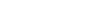 